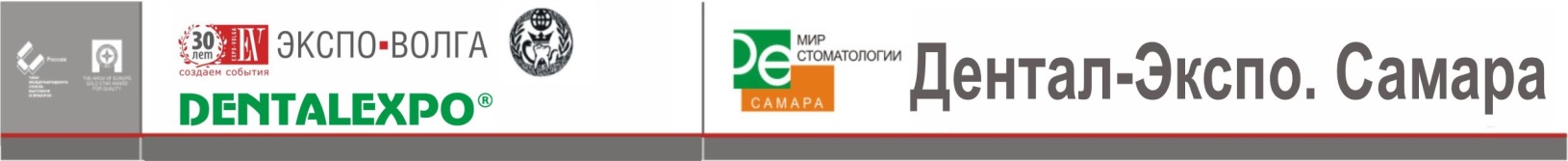 ЗАЯВКА НА УЧАСТИЕ Регистрационный взнос                            15 000 руб.Обязателен для всех участников.Включает компьютерную систему регистрации, рекламную кампанию выставки, внесение информации в каталог, бейджи участников.Номер стендаНадпись на фризе ВАЖНО!!! План застройки стенда необходимо утвердить у менеджера проекта не позднее 1 сентября 2024 г.Порядок оплаты:50% от общей стоимости должны быть оплачены в течение трех дней с момента выставления счета на основании данной заявки для предварительной регистрации, 50% общей стоимости - не позднее 1 октября 2024 г.100% в течение 3 банковских дней с момента выставления счета при оформлении заявки менее чем за один месяц до начала выставки.НДС не облагаетсяНастоящим подтверждаем наше участие в выставке «Дентал-Экспо. Самара». Просим зарезервировать для нашей компании выставочную площадь, указанную выше.Подпись и печать_____________ ФИО_____________________ Дата _______________27-я межрегиональная специализированная выставка-форум6-8 Ноября 2024 г.27-я межрегиональная специализированная выставка-форум6-8 Ноября 2024 г.27-я межрегиональная специализированная выставка-форум6-8 Ноября 2024 г.27-я межрегиональная специализированная выставка-форум6-8 Ноября 2024 г.27-я межрегиональная специализированная выставка-форум6-8 Ноября 2024 г.27-я межрегиональная специализированная выставка-форум6-8 Ноября 2024 г.27-я межрегиональная специализированная выставка-форум6-8 Ноября 2024 г.27-я межрегиональная специализированная выставка-форум6-8 Ноября 2024 г.27-я межрегиональная специализированная выставка-форум6-8 Ноября 2024 г.27-я межрегиональная специализированная выставка-форум6-8 Ноября 2024 г.27-я межрегиональная специализированная выставка-форум6-8 Ноября 2024 г.27-я межрегиональная специализированная выставка-форум6-8 Ноября 2024 г.27-я межрегиональная специализированная выставка-форум6-8 Ноября 2024 г.27-я межрегиональная специализированная выставка-форум6-8 Ноября 2024 г.27-я межрегиональная специализированная выставка-форум6-8 Ноября 2024 г.27-я межрегиональная специализированная выставка-форум6-8 Ноября 2024 г.27-я межрегиональная специализированная выставка-форум6-8 Ноября 2024 г.27-я межрегиональная специализированная выставка-форум6-8 Ноября 2024 г.27-я межрегиональная специализированная выставка-форум6-8 Ноября 2024 г.27-я межрегиональная специализированная выставка-форум6-8 Ноября 2024 г.27-я межрегиональная специализированная выставка-форум6-8 Ноября 2024 г.27-я межрегиональная специализированная выставка-форум6-8 Ноября 2024 г.27-я межрегиональная специализированная выставка-форум6-8 Ноября 2024 г.27-я межрегиональная специализированная выставка-форум6-8 Ноября 2024 г.27-я межрегиональная специализированная выставка-форум6-8 Ноября 2024 г.Компания-участникКомпания-участникКомпания-участникКомпания-участникКомпания-участникКомпания-участникКомпания-участникКомпания-участникВид деятельностиВид деятельностиВид деятельностиВид деятельностиВид деятельностиВид деятельностиВид деятельностиКонтактное лицоКонтактное лицоКонтактное лицоКонтактное лицоКонтактное лицоКонтактное лицоКонтактное лицоДолжностьДолжностьДолжностьДолжностьДолжностьТел	Тел	ФаксE-mailE-mailE-mailE-mailСайтРеквизиты для оформления договораРеквизиты для оформления договораРеквизиты для оформления договораРеквизиты для оформления договораРеквизиты для оформления договораРеквизиты для оформления договораРеквизиты для оформления договораРеквизиты для оформления договораРеквизиты для оформления договораРеквизиты для оформления договораРеквизиты для оформления договораРеквизиты для оформления договораРеквизиты для оформления договораРеквизиты для оформления договораРеквизиты для оформления договораРеквизиты для оформления договораРеквизиты для оформления договораРеквизиты для оформления договораРеквизиты для оформления договораРеквизиты для оформления договораРеквизиты для оформления договораРеквизиты для оформления договораРеквизиты для оформления договораРеквизиты для оформления договораРеквизиты для оформления договораКомпания-плательщикКомпания-плательщикКомпания-плательщикКомпания-плательщикКомпания-плательщикКомпания-плательщикКомпания-плательщикКомпания-плательщикКомпания-плательщикРуководитель Руководитель Руководитель Руководитель Руководитель Руководитель Должность Должность Должность ИндексИндексИндексИндексСтрана                                  Страна                                  Город                                 Город                                 Город                                 АдресАдресАдресИННИННИННКПП Необорудованная площадь                     8900 руб./м2  Х             Необорудованная площадь                     8900 руб./м2  Х             Необорудованная площадь                     8900 руб./м2  Х             Необорудованная площадь                     8900 руб./м2  Х             Необорудованная площадь                     8900 руб./м2  Х             Необорудованная площадь                     8900 руб./м2  Х             Необорудованная площадь                     8900 руб./м2  Х             Необорудованная площадь                     8900 руб./м2  Х             Необорудованная площадь                     8900 руб./м2  Х             Необорудованная площадь                     8900 руб./м2  Х             Необорудованная площадь                     8900 руб./м2  Х             Необорудованная площадь                     8900 руб./м2  Х             Необорудованная площадь                     8900 руб./м2  Х             Необорудованная площадь                     8900 руб./м2  Х             Необорудованная площадь                     8900 руб./м2  Х             Необорудованная площадь                     8900 руб./м2  Х             Необорудованная площадь                     8900 руб./м2  Х            м2м2руб.Включает площадь в павильоне, уборку и общую охрану павильона.Включает площадь в павильоне, уборку и общую охрану павильона.Включает площадь в павильоне, уборку и общую охрану павильона.Включает площадь в павильоне, уборку и общую охрану павильона.Включает площадь в павильоне, уборку и общую охрану павильона.Включает площадь в павильоне, уборку и общую охрану павильона.Включает площадь в павильоне, уборку и общую охрану павильона.Включает площадь в павильоне, уборку и общую охрану павильона.Включает площадь в павильоне, уборку и общую охрану павильона.Включает площадь в павильоне, уборку и общую охрану павильона.Включает площадь в павильоне, уборку и общую охрану павильона.Включает площадь в павильоне, уборку и общую охрану павильона.Включает площадь в павильоне, уборку и общую охрану павильона.Включает площадь в павильоне, уборку и общую охрану павильона.Включает площадь в павильоне, уборку и общую охрану павильона.Включает площадь в павильоне, уборку и общую охрану павильона.Включает площадь в павильоне, уборку и общую охрану павильона.Включает площадь в павильоне, уборку и общую охрану павильона.Включает площадь в павильоне, уборку и общую охрану павильона.Включает площадь в павильоне, уборку и общую охрану павильона.Включает площадь в павильоне, уборку и общую охрану павильона.Включает площадь в павильоне, уборку и общую охрану павильона.Включает площадь в павильоне, уборку и общую охрану павильона.Включает площадь в павильоне, уборку и общую охрану павильона.Включает площадь в павильоне, уборку и общую охрану павильона. Оборудованная площадь                         9900 руб./м2 Х Оборудованная площадь                         9900 руб./м2 Х Оборудованная площадь                         9900 руб./м2 Х Оборудованная площадь                         9900 руб./м2 Х Оборудованная площадь                         9900 руб./м2 Х Оборудованная площадь                         9900 руб./м2 Х Оборудованная площадь                         9900 руб./м2 Х Оборудованная площадь                         9900 руб./м2 Х Оборудованная площадь                         9900 руб./м2 Х Оборудованная площадь                         9900 руб./м2 Х Оборудованная площадь                         9900 руб./м2 Х Оборудованная площадь                         9900 руб./м2 Х Оборудованная площадь                         9900 руб./м2 Х Оборудованная площадь                         9900 руб./м2 Х Оборудованная площадь                         9900 руб./м2 Х Оборудованная площадь                         9900 руб./м2 Х Оборудованная площадь                         9900 руб./м2 Хм2м2    =+=руб.Включает площадь в павильоне, заднюю и боковые стенки, 1 стол, 2 стула, электропитание 220В до 1 кВт для стендов от 6 кв.м., ковровое покрытие, фризовую панель, корзину для мусора, уборку и общую охрану павильона.Включает площадь в павильоне, заднюю и боковые стенки, 1 стол, 2 стула, электропитание 220В до 1 кВт для стендов от 6 кв.м., ковровое покрытие, фризовую панель, корзину для мусора, уборку и общую охрану павильона.Включает площадь в павильоне, заднюю и боковые стенки, 1 стол, 2 стула, электропитание 220В до 1 кВт для стендов от 6 кв.м., ковровое покрытие, фризовую панель, корзину для мусора, уборку и общую охрану павильона.Включает площадь в павильоне, заднюю и боковые стенки, 1 стол, 2 стула, электропитание 220В до 1 кВт для стендов от 6 кв.м., ковровое покрытие, фризовую панель, корзину для мусора, уборку и общую охрану павильона.Включает площадь в павильоне, заднюю и боковые стенки, 1 стол, 2 стула, электропитание 220В до 1 кВт для стендов от 6 кв.м., ковровое покрытие, фризовую панель, корзину для мусора, уборку и общую охрану павильона.Включает площадь в павильоне, заднюю и боковые стенки, 1 стол, 2 стула, электропитание 220В до 1 кВт для стендов от 6 кв.м., ковровое покрытие, фризовую панель, корзину для мусора, уборку и общую охрану павильона.Включает площадь в павильоне, заднюю и боковые стенки, 1 стол, 2 стула, электропитание 220В до 1 кВт для стендов от 6 кв.м., ковровое покрытие, фризовую панель, корзину для мусора, уборку и общую охрану павильона.Включает площадь в павильоне, заднюю и боковые стенки, 1 стол, 2 стула, электропитание 220В до 1 кВт для стендов от 6 кв.м., ковровое покрытие, фризовую панель, корзину для мусора, уборку и общую охрану павильона.Включает площадь в павильоне, заднюю и боковые стенки, 1 стол, 2 стула, электропитание 220В до 1 кВт для стендов от 6 кв.м., ковровое покрытие, фризовую панель, корзину для мусора, уборку и общую охрану павильона.Включает площадь в павильоне, заднюю и боковые стенки, 1 стол, 2 стула, электропитание 220В до 1 кВт для стендов от 6 кв.м., ковровое покрытие, фризовую панель, корзину для мусора, уборку и общую охрану павильона.Включает площадь в павильоне, заднюю и боковые стенки, 1 стол, 2 стула, электропитание 220В до 1 кВт для стендов от 6 кв.м., ковровое покрытие, фризовую панель, корзину для мусора, уборку и общую охрану павильона.Включает площадь в павильоне, заднюю и боковые стенки, 1 стол, 2 стула, электропитание 220В до 1 кВт для стендов от 6 кв.м., ковровое покрытие, фризовую панель, корзину для мусора, уборку и общую охрану павильона.Включает площадь в павильоне, заднюю и боковые стенки, 1 стол, 2 стула, электропитание 220В до 1 кВт для стендов от 6 кв.м., ковровое покрытие, фризовую панель, корзину для мусора, уборку и общую охрану павильона.Включает площадь в павильоне, заднюю и боковые стенки, 1 стол, 2 стула, электропитание 220В до 1 кВт для стендов от 6 кв.м., ковровое покрытие, фризовую панель, корзину для мусора, уборку и общую охрану павильона.Включает площадь в павильоне, заднюю и боковые стенки, 1 стол, 2 стула, электропитание 220В до 1 кВт для стендов от 6 кв.м., ковровое покрытие, фризовую панель, корзину для мусора, уборку и общую охрану павильона.Включает площадь в павильоне, заднюю и боковые стенки, 1 стол, 2 стула, электропитание 220В до 1 кВт для стендов от 6 кв.м., ковровое покрытие, фризовую панель, корзину для мусора, уборку и общую охрану павильона.Включает площадь в павильоне, заднюю и боковые стенки, 1 стол, 2 стула, электропитание 220В до 1 кВт для стендов от 6 кв.м., ковровое покрытие, фризовую панель, корзину для мусора, уборку и общую охрану павильона.Включает площадь в павильоне, заднюю и боковые стенки, 1 стол, 2 стула, электропитание 220В до 1 кВт для стендов от 6 кв.м., ковровое покрытие, фризовую панель, корзину для мусора, уборку и общую охрану павильона.Включает площадь в павильоне, заднюю и боковые стенки, 1 стол, 2 стула, электропитание 220В до 1 кВт для стендов от 6 кв.м., ковровое покрытие, фризовую панель, корзину для мусора, уборку и общую охрану павильона.Включает площадь в павильоне, заднюю и боковые стенки, 1 стол, 2 стула, электропитание 220В до 1 кВт для стендов от 6 кв.м., ковровое покрытие, фризовую панель, корзину для мусора, уборку и общую охрану павильона.Включает площадь в павильоне, заднюю и боковые стенки, 1 стол, 2 стула, электропитание 220В до 1 кВт для стендов от 6 кв.м., ковровое покрытие, фризовую панель, корзину для мусора, уборку и общую охрану павильона.Включает площадь в павильоне, заднюю и боковые стенки, 1 стол, 2 стула, электропитание 220В до 1 кВт для стендов от 6 кв.м., ковровое покрытие, фризовую панель, корзину для мусора, уборку и общую охрану павильона.Включает площадь в павильоне, заднюю и боковые стенки, 1 стол, 2 стула, электропитание 220В до 1 кВт для стендов от 6 кв.м., ковровое покрытие, фризовую панель, корзину для мусора, уборку и общую охрану павильона.Включает площадь в павильоне, заднюю и боковые стенки, 1 стол, 2 стула, электропитание 220В до 1 кВт для стендов от 6 кв.м., ковровое покрытие, фризовую панель, корзину для мусора, уборку и общую охрану павильона.Включает площадь в павильоне, заднюю и боковые стенки, 1 стол, 2 стула, электропитание 220В до 1 кВт для стендов от 6 кв.м., ковровое покрытие, фризовую панель, корзину для мусора, уборку и общую охрану павильона.Выберите, пожалуйста, тип стенда и размер наценки:Выберите, пожалуйста, тип стенда и размер наценки:Выберите, пожалуйста, тип стенда и размер наценки:Выберите, пожалуйста, тип стенда и размер наценки:Выберите, пожалуйста, тип стенда и размер наценки:Выберите, пожалуйста, тип стенда и размер наценки:Выберите, пожалуйста, тип стенда и размер наценки:Выберите, пожалуйста, тип стенда и размер наценки:Выберите, пожалуйста, тип стенда и размер наценки:Выберите, пожалуйста, тип стенда и размер наценки:Выберите, пожалуйста, тип стенда и размер наценки:Выберите, пожалуйста, тип стенда и размер наценки:Выберите, пожалуйста, тип стенда и размер наценки:Выберите, пожалуйста, тип стенда и размер наценки:Выберите, пожалуйста, тип стенда и размер наценки:Выберите, пожалуйста, тип стенда и размер наценки:Выберите, пожалуйста, тип стенда и размер наценки:Выберите, пожалуйста, тип стенда и размер наценки:Выберите, пожалуйста, тип стенда и размер наценки:Выберите, пожалуйста, тип стенда и размер наценки:Выберите, пожалуйста, тип стенда и размер наценки:Выберите, пожалуйста, тип стенда и размер наценки:Выберите, пожалуйста, тип стенда и размер наценки:Выберите, пожалуйста, тип стенда и размер наценки:Выберите, пожалуйста, тип стенда и размер наценки:A)    Линейный  - 0%открыта 1 сторонаB)  Угловой  + 20%открыты 2 стороныB)  Угловой  + 20%открыты 2 стороныB)  Угловой  + 20%открыты 2 стороныB)  Угловой  + 20%открыты 2 стороныB)  Угловой  + 20%открыты 2 стороныB)  Угловой  + 20%открыты 2 стороныB)  Угловой  + 20%открыты 2 стороныB)  Угловой  + 20%открыты 2 стороныB)  Угловой  + 20%открыты 2 стороныB)  Угловой  + 20%открыты 2 стороныC)  Полуостров +25%открыты 3 стороныC)  Полуостров +25%открыты 3 стороныC)  Полуостров +25%открыты 3 стороныC)  Полуостров +25%открыты 3 стороныC)  Полуостров +25%открыты 3 стороныC)  Полуостров +25%открыты 3 стороныC)  Полуостров +25%открыты 3 стороныC)  Полуостров +25%открыты 3 стороныD)  Остров + 30 %открыты 4 стороныD)  Остров + 30 %открыты 4 стороныD)  Остров + 30 %открыты 4 стороныD)  Остров + 30 %открыты 4 стороныD)  Остров + 30 %открыты 4 стороныD)  Остров + 30 %открыты 4 стороны                   ОБЩАЯ СТОИМОСТЬ                руб.